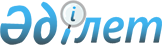 О дополнительном регламентировании порядка проведения мирных собраний, митингов, шествий, пикетов и демонстраций на территории Федоровского района
					
			Утративший силу
			
			
		
					Решение маслихата Федоровского района Костанайской области от 27 февраля 2014 года № 214. Зарегистрировано Департаментом юстиции Костанайской области 1 апреля 2014 года № 4537. Утратило силу решением маслихата Федоровского района Костанайской области от 29 апреля 2016 года № 23      Сноска. Утратило силу решением маслихата Федоровского района Костанайской области от 29.04.2016 № 23 (вводится в действие по истечении десяти календарных дней после дня его первого официального опубликования).

      В соответствии со статьей 10 Закона Республики Казахстан от 17 марта 1995 года "О порядке организации и проведения мирных собраний, митингов, шествий, пикетов и демонстраций в Республике Казахстан", Федоровский районный маслихат РЕШИЛ:

      1. В целях дополнительного регламентирования порядка проведения мирных собраний, митингов, шествий, пикетов и демонстраций определить места проведения мирных собраний, митингов, шествий, пикетов и демонстраций на территории Федоровского района согласно приложению.

      2. Признать утратившим силу решение маслихата от 23 ноября 2009 года № 234 "О дополнительном регламентировании порядка проведения мирных собраний, митингов, шествий, пикетов и демонстраций на территории Федоровского района" (зарегистрировано в Реестре государственной регистрации нормативных правовых актов за № 9-20-165, опубликовано 14 января 2010 года в газете "Федоровские новости").

      3. Настоящее решение вводится в действие по истечении десяти календарных дней после дня его первого официального опубликования.



      СОГЛАСОВАНО:

      Аким Федоровского района

      _____________ К. Ахметов

 Перечень мест проведения мирных собраний, митингов, шествий, пикетов и демонстраций на территории Федоровского района
					© 2012. РГП на ПХВ «Институт законодательства и правовой информации Республики Казахстан» Министерства юстиции Республики Казахстан
				
      Председатель X сессии

Л. Финк

      Секретарь районного маслихата

Б. Бекенов
Приложение
к решению маслихата
от 27 февраля 2014 года № 214№ п/п

Место проведения

Наименование объекта

1

Федоровский сельский округ

Площадь Независимости по улице Красноармейская в селе Федоровка

2

Банновский сельский округ

Центральная площадь по улице Гагарина в селе Банновка

3

Вишневый сельский округ

Площадь по улице 8 марта в селе Вишневое

4

Воронежский сельский округ

Площадь по улице Центральной в селе Придорожное

5

Камышинский сельский округ

Площадь по улице Пионеров в селе Чистый - Чандак

6

Коржинкольский сельский округ

Центральная площадь по улице Юбилейная в селе Лесное

7

Косаральский сельский округ

Центральная площадь по улице Советская в селе Кенарал

8

Костряковский сельский округ

Площадь по улице Ленина в селе Костряковка

9

Ленинский сельский округ

Центральная площадь по улице Ленина в селе Ленино

10

Новошумный сельский округ

Центральная площадь по улице Чапаева в селе Новошумное

11

Первомайский сельский округ

Центральная площадь по улице Ленина в селе Первомайское

12

Пешковский сельский округ

Центральная площадь по улице Ленина в селе Пешковка

13

Чандакский сельский округ

Площадь по улице Зеленая в селе Мирное

